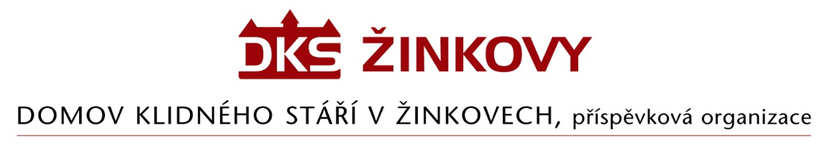 Odběratel:                                                                                  Domov klidného stáří v Žinkovech                                         Žinkovy 89                                                                                  335 54 Žinkovy                                                                           IČ: 49180312                                                                               ObjednávkaDodavatel:Marek DlouhýMalířství, lakýrnictví a natěračstvíLuční 1274334 01 PřešticeIČ: 73684155Objednáváme u Vás výmalbu kuchyně a prádelny v celkové hodnotě bez DPH 61 926 Kč, cena s DPH po zaokrouhlení 74930 Kč. Přesný datum zahájení prací bude domluven a přizpůsoben provozní situaci.Žinkovy  27. 10. 2022